زانكۆی سه‌ڵاحه‌دین-هه‌ولێر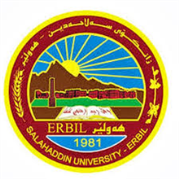 كۆلێژی:به‌شی:ژمێریاری                                                  فۆرمی سه‌روانه‌ی زێده‌كی مامۆستایان                                      مانگی: نیسانڕۆژ/ كاتژمێر8:30-9:309:30-10:3010:30-11:3011:30-12:3012:30-1:301:30-2:302:30-3:303:30-4:304:30-5:30شەممەیەك شەممەدوو شەممەسێ شەممەAcademic Skills Academic Skills چوار شەممەSolid State lab. (4th stage GeneralSolid State lab. (4th stage GeneralSolid State lab. (4th stage GeneralSolid State lab. (4th stage Generalپێنج شەممەڕۆژڕۆژڕێكه‌وتتیۆری تیۆری پراكتیكیژمارەی سەروانەڕۆژڕێكه‌وتتیۆری پراكتیكیژمارەی سەروانەشەممەشەممەشەممە6/ 4یەك شەمەیەك شەمەیەك شەمە7/ 4دوو شەمەدوو شەمە1/ 4دوو شەمە8/ 4سێ شەمەسێ شەمە2/ 422سێ شەمە9/ 42چوار شەمەچوار شەمە3/ 444چوار شەمە10/ 44پێنج شەمەپێنج شەمە4/ 4پێنج شەمە11/ 4 سه‌رپه‌رشتی پرۆژه‌ی ده‌رچونسه‌رپه‌رشتی پرۆژه‌ی ده‌رچونسه‌رپه‌رشتی پرۆژه‌ی ده‌رچون22سه‌رپه‌رشتی پرۆژه‌ی ده‌رچونسه‌رپه‌رشتی پرۆژه‌ی ده‌رچون2كۆى كاتژمێره‌كانكۆى كاتژمێره‌كانكۆى كاتژمێره‌كان	8	8كۆى كاتژمێره‌كانكۆى كاتژمێره‌كانڕۆژڕۆژڕێكه‌وتتیۆری تیۆری پراكتیكیژمارەی سەروانەڕۆژڕێكه‌وتتیۆری پراكتیكیژمارەی سەروانەشەممەشەممە13/ 4شەممە20/ 4یەك شەمەیەك شەمە14/ 4یەك شەمە21/ 4دوو شەمەدوو شەمە15/ 4دوو شەمە22/ 4سێ شەمەسێ شەمە16/ 4سێ شەمە23/ 4چوار شەمەچوار شەمە17/ 4چوار شەمە24/ 4پێنج شەمەپێنج شەمە18/ 4پێنج شەمە25/ 4سه‌رپه‌رشتی پرۆژه‌ی ده‌رچونسه‌رپه‌رشتی پرۆژه‌ی ده‌رچونسه‌رپه‌رشتی پرۆژه‌ی ده‌رچونسه‌رپه‌رشتی پرۆژه‌ی ده‌رچونسه‌رپه‌رشتی پرۆژه‌ی ده‌رچونكۆى كاتژمێره‌كانكۆى كاتژمێره‌كانكۆى كاتژمێره‌كانكۆى كاتژمێره‌كانكۆى كاتژمێره‌كانڕۆژڕێكه‌وتتیۆری پراكتیكیژمارەی سەروانەناوی مامۆستا: ژاڵە محمد احمدنازناوی زانستی: مامۆستاى یاریدهدهربەشوانەى ياسايى:10 بەشوانەی هەمواركراو:ته‌مه‌ن:53كۆی سەروانە:هۆكاری دابه‌زینی نیساب: تەمەن  +لیژنەی تەندروستی کۆلیژناوی مامۆستا: ژاڵە محمد احمدنازناوی زانستی: مامۆستاى یاریدهدهربەشوانەى ياسايى:10 بەشوانەی هەمواركراو:ته‌مه‌ن:53كۆی سەروانە:هۆكاری دابه‌زینی نیساب: تەمەن  +لیژنەی تەندروستی کۆلیژناوی مامۆستا: ژاڵە محمد احمدنازناوی زانستی: مامۆستاى یاریدهدهربەشوانەى ياسايى:10 بەشوانەی هەمواركراو:ته‌مه‌ن:53كۆی سەروانە:هۆكاری دابه‌زینی نیساب: تەمەن  +لیژنەی تەندروستی کۆلیژناوی مامۆستا: ژاڵە محمد احمدنازناوی زانستی: مامۆستاى یاریدهدهربەشوانەى ياسايى:10 بەشوانەی هەمواركراو:ته‌مه‌ن:53كۆی سەروانە:هۆكاری دابه‌زینی نیساب: تەمەن  +لیژنەی تەندروستی کۆلیژناوی مامۆستا: ژاڵە محمد احمدنازناوی زانستی: مامۆستاى یاریدهدهربەشوانەى ياسايى:10 بەشوانەی هەمواركراو:ته‌مه‌ن:53كۆی سەروانە:هۆكاری دابه‌زینی نیساب: تەمەن  +لیژنەی تەندروستی کۆلیژناوی مامۆستا: ژاڵە محمد احمدنازناوی زانستی: مامۆستاى یاریدهدهربەشوانەى ياسايى:10 بەشوانەی هەمواركراو:ته‌مه‌ن:53كۆی سەروانە:هۆكاری دابه‌زینی نیساب: تەمەن  +لیژنەی تەندروستی کۆلیژناوی مامۆستا: ژاڵە محمد احمدنازناوی زانستی: مامۆستاى یاریدهدهربەشوانەى ياسايى:10 بەشوانەی هەمواركراو:ته‌مه‌ن:53كۆی سەروانە:هۆكاری دابه‌زینی نیساب: تەمەن  +لیژنەی تەندروستی کۆلیژشەممە27/ 4ناوی مامۆستا: ژاڵە محمد احمدنازناوی زانستی: مامۆستاى یاریدهدهربەشوانەى ياسايى:10 بەشوانەی هەمواركراو:ته‌مه‌ن:53كۆی سەروانە:هۆكاری دابه‌زینی نیساب: تەمەن  +لیژنەی تەندروستی کۆلیژناوی مامۆستا: ژاڵە محمد احمدنازناوی زانستی: مامۆستاى یاریدهدهربەشوانەى ياسايى:10 بەشوانەی هەمواركراو:ته‌مه‌ن:53كۆی سەروانە:هۆكاری دابه‌زینی نیساب: تەمەن  +لیژنەی تەندروستی کۆلیژناوی مامۆستا: ژاڵە محمد احمدنازناوی زانستی: مامۆستاى یاریدهدهربەشوانەى ياسايى:10 بەشوانەی هەمواركراو:ته‌مه‌ن:53كۆی سەروانە:هۆكاری دابه‌زینی نیساب: تەمەن  +لیژنەی تەندروستی کۆلیژناوی مامۆستا: ژاڵە محمد احمدنازناوی زانستی: مامۆستاى یاریدهدهربەشوانەى ياسايى:10 بەشوانەی هەمواركراو:ته‌مه‌ن:53كۆی سەروانە:هۆكاری دابه‌زینی نیساب: تەمەن  +لیژنەی تەندروستی کۆلیژناوی مامۆستا: ژاڵە محمد احمدنازناوی زانستی: مامۆستاى یاریدهدهربەشوانەى ياسايى:10 بەشوانەی هەمواركراو:ته‌مه‌ن:53كۆی سەروانە:هۆكاری دابه‌زینی نیساب: تەمەن  +لیژنەی تەندروستی کۆلیژناوی مامۆستا: ژاڵە محمد احمدنازناوی زانستی: مامۆستاى یاریدهدهربەشوانەى ياسايى:10 بەشوانەی هەمواركراو:ته‌مه‌ن:53كۆی سەروانە:هۆكاری دابه‌زینی نیساب: تەمەن  +لیژنەی تەندروستی کۆلیژناوی مامۆستا: ژاڵە محمد احمدنازناوی زانستی: مامۆستاى یاریدهدهربەشوانەى ياسايى:10 بەشوانەی هەمواركراو:ته‌مه‌ن:53كۆی سەروانە:هۆكاری دابه‌زینی نیساب: تەمەن  +لیژنەی تەندروستی کۆلیژیەك شەمە28/ 4ناوی مامۆستا: ژاڵە محمد احمدنازناوی زانستی: مامۆستاى یاریدهدهربەشوانەى ياسايى:10 بەشوانەی هەمواركراو:ته‌مه‌ن:53كۆی سەروانە:هۆكاری دابه‌زینی نیساب: تەمەن  +لیژنەی تەندروستی کۆلیژناوی مامۆستا: ژاڵە محمد احمدنازناوی زانستی: مامۆستاى یاریدهدهربەشوانەى ياسايى:10 بەشوانەی هەمواركراو:ته‌مه‌ن:53كۆی سەروانە:هۆكاری دابه‌زینی نیساب: تەمەن  +لیژنەی تەندروستی کۆلیژناوی مامۆستا: ژاڵە محمد احمدنازناوی زانستی: مامۆستاى یاریدهدهربەشوانەى ياسايى:10 بەشوانەی هەمواركراو:ته‌مه‌ن:53كۆی سەروانە:هۆكاری دابه‌زینی نیساب: تەمەن  +لیژنەی تەندروستی کۆلیژناوی مامۆستا: ژاڵە محمد احمدنازناوی زانستی: مامۆستاى یاریدهدهربەشوانەى ياسايى:10 بەشوانەی هەمواركراو:ته‌مه‌ن:53كۆی سەروانە:هۆكاری دابه‌زینی نیساب: تەمەن  +لیژنەی تەندروستی کۆلیژناوی مامۆستا: ژاڵە محمد احمدنازناوی زانستی: مامۆستاى یاریدهدهربەشوانەى ياسايى:10 بەشوانەی هەمواركراو:ته‌مه‌ن:53كۆی سەروانە:هۆكاری دابه‌زینی نیساب: تەمەن  +لیژنەی تەندروستی کۆلیژناوی مامۆستا: ژاڵە محمد احمدنازناوی زانستی: مامۆستاى یاریدهدهربەشوانەى ياسايى:10 بەشوانەی هەمواركراو:ته‌مه‌ن:53كۆی سەروانە:هۆكاری دابه‌زینی نیساب: تەمەن  +لیژنەی تەندروستی کۆلیژناوی مامۆستا: ژاڵە محمد احمدنازناوی زانستی: مامۆستاى یاریدهدهربەشوانەى ياسايى:10 بەشوانەی هەمواركراو:ته‌مه‌ن:53كۆی سەروانە:هۆكاری دابه‌زینی نیساب: تەمەن  +لیژنەی تەندروستی کۆلیژدوو شەمە29/ 4ناوی مامۆستا: ژاڵە محمد احمدنازناوی زانستی: مامۆستاى یاریدهدهربەشوانەى ياسايى:10 بەشوانەی هەمواركراو:ته‌مه‌ن:53كۆی سەروانە:هۆكاری دابه‌زینی نیساب: تەمەن  +لیژنەی تەندروستی کۆلیژناوی مامۆستا: ژاڵە محمد احمدنازناوی زانستی: مامۆستاى یاریدهدهربەشوانەى ياسايى:10 بەشوانەی هەمواركراو:ته‌مه‌ن:53كۆی سەروانە:هۆكاری دابه‌زینی نیساب: تەمەن  +لیژنەی تەندروستی کۆلیژناوی مامۆستا: ژاڵە محمد احمدنازناوی زانستی: مامۆستاى یاریدهدهربەشوانەى ياسايى:10 بەشوانەی هەمواركراو:ته‌مه‌ن:53كۆی سەروانە:هۆكاری دابه‌زینی نیساب: تەمەن  +لیژنەی تەندروستی کۆلیژناوی مامۆستا: ژاڵە محمد احمدنازناوی زانستی: مامۆستاى یاریدهدهربەشوانەى ياسايى:10 بەشوانەی هەمواركراو:ته‌مه‌ن:53كۆی سەروانە:هۆكاری دابه‌زینی نیساب: تەمەن  +لیژنەی تەندروستی کۆلیژناوی مامۆستا: ژاڵە محمد احمدنازناوی زانستی: مامۆستاى یاریدهدهربەشوانەى ياسايى:10 بەشوانەی هەمواركراو:ته‌مه‌ن:53كۆی سەروانە:هۆكاری دابه‌زینی نیساب: تەمەن  +لیژنەی تەندروستی کۆلیژناوی مامۆستا: ژاڵە محمد احمدنازناوی زانستی: مامۆستاى یاریدهدهربەشوانەى ياسايى:10 بەشوانەی هەمواركراو:ته‌مه‌ن:53كۆی سەروانە:هۆكاری دابه‌زینی نیساب: تەمەن  +لیژنەی تەندروستی کۆلیژناوی مامۆستا: ژاڵە محمد احمدنازناوی زانستی: مامۆستاى یاریدهدهربەشوانەى ياسايى:10 بەشوانەی هەمواركراو:ته‌مه‌ن:53كۆی سەروانە:هۆكاری دابه‌زینی نیساب: تەمەن  +لیژنەی تەندروستی کۆلیژسێ شەمە30/ 4ناوی مامۆستا: ژاڵە محمد احمدنازناوی زانستی: مامۆستاى یاریدهدهربەشوانەى ياسايى:10 بەشوانەی هەمواركراو:ته‌مه‌ن:53كۆی سەروانە:هۆكاری دابه‌زینی نیساب: تەمەن  +لیژنەی تەندروستی کۆلیژناوی مامۆستا: ژاڵە محمد احمدنازناوی زانستی: مامۆستاى یاریدهدهربەشوانەى ياسايى:10 بەشوانەی هەمواركراو:ته‌مه‌ن:53كۆی سەروانە:هۆكاری دابه‌زینی نیساب: تەمەن  +لیژنەی تەندروستی کۆلیژناوی مامۆستا: ژاڵە محمد احمدنازناوی زانستی: مامۆستاى یاریدهدهربەشوانەى ياسايى:10 بەشوانەی هەمواركراو:ته‌مه‌ن:53كۆی سەروانە:هۆكاری دابه‌زینی نیساب: تەمەن  +لیژنەی تەندروستی کۆلیژناوی مامۆستا: ژاڵە محمد احمدنازناوی زانستی: مامۆستاى یاریدهدهربەشوانەى ياسايى:10 بەشوانەی هەمواركراو:ته‌مه‌ن:53كۆی سەروانە:هۆكاری دابه‌زینی نیساب: تەمەن  +لیژنەی تەندروستی کۆلیژناوی مامۆستا: ژاڵە محمد احمدنازناوی زانستی: مامۆستاى یاریدهدهربەشوانەى ياسايى:10 بەشوانەی هەمواركراو:ته‌مه‌ن:53كۆی سەروانە:هۆكاری دابه‌زینی نیساب: تەمەن  +لیژنەی تەندروستی کۆلیژناوی مامۆستا: ژاڵە محمد احمدنازناوی زانستی: مامۆستاى یاریدهدهربەشوانەى ياسايى:10 بەشوانەی هەمواركراو:ته‌مه‌ن:53كۆی سەروانە:هۆكاری دابه‌زینی نیساب: تەمەن  +لیژنەی تەندروستی کۆلیژناوی مامۆستا: ژاڵە محمد احمدنازناوی زانستی: مامۆستاى یاریدهدهربەشوانەى ياسايى:10 بەشوانەی هەمواركراو:ته‌مه‌ن:53كۆی سەروانە:هۆكاری دابه‌زینی نیساب: تەمەن  +لیژنەی تەندروستی کۆلیژچوار شەمەناوی مامۆستا: ژاڵە محمد احمدنازناوی زانستی: مامۆستاى یاریدهدهربەشوانەى ياسايى:10 بەشوانەی هەمواركراو:ته‌مه‌ن:53كۆی سەروانە:هۆكاری دابه‌زینی نیساب: تەمەن  +لیژنەی تەندروستی کۆلیژناوی مامۆستا: ژاڵە محمد احمدنازناوی زانستی: مامۆستاى یاریدهدهربەشوانەى ياسايى:10 بەشوانەی هەمواركراو:ته‌مه‌ن:53كۆی سەروانە:هۆكاری دابه‌زینی نیساب: تەمەن  +لیژنەی تەندروستی کۆلیژناوی مامۆستا: ژاڵە محمد احمدنازناوی زانستی: مامۆستاى یاریدهدهربەشوانەى ياسايى:10 بەشوانەی هەمواركراو:ته‌مه‌ن:53كۆی سەروانە:هۆكاری دابه‌زینی نیساب: تەمەن  +لیژنەی تەندروستی کۆلیژناوی مامۆستا: ژاڵە محمد احمدنازناوی زانستی: مامۆستاى یاریدهدهربەشوانەى ياسايى:10 بەشوانەی هەمواركراو:ته‌مه‌ن:53كۆی سەروانە:هۆكاری دابه‌زینی نیساب: تەمەن  +لیژنەی تەندروستی کۆلیژناوی مامۆستا: ژاڵە محمد احمدنازناوی زانستی: مامۆستاى یاریدهدهربەشوانەى ياسايى:10 بەشوانەی هەمواركراو:ته‌مه‌ن:53كۆی سەروانە:هۆكاری دابه‌زینی نیساب: تەمەن  +لیژنەی تەندروستی کۆلیژناوی مامۆستا: ژاڵە محمد احمدنازناوی زانستی: مامۆستاى یاریدهدهربەشوانەى ياسايى:10 بەشوانەی هەمواركراو:ته‌مه‌ن:53كۆی سەروانە:هۆكاری دابه‌زینی نیساب: تەمەن  +لیژنەی تەندروستی کۆلیژناوی مامۆستا: ژاڵە محمد احمدنازناوی زانستی: مامۆستاى یاریدهدهربەشوانەى ياسايى:10 بەشوانەی هەمواركراو:ته‌مه‌ن:53كۆی سەروانە:هۆكاری دابه‌زینی نیساب: تەمەن  +لیژنەی تەندروستی کۆلیژپێنج شەمەناوی مامۆستا: ژاڵە محمد احمدنازناوی زانستی: مامۆستاى یاریدهدهربەشوانەى ياسايى:10 بەشوانەی هەمواركراو:ته‌مه‌ن:53كۆی سەروانە:هۆكاری دابه‌زینی نیساب: تەمەن  +لیژنەی تەندروستی کۆلیژناوی مامۆستا: ژاڵە محمد احمدنازناوی زانستی: مامۆستاى یاریدهدهربەشوانەى ياسايى:10 بەشوانەی هەمواركراو:ته‌مه‌ن:53كۆی سەروانە:هۆكاری دابه‌زینی نیساب: تەمەن  +لیژنەی تەندروستی کۆلیژناوی مامۆستا: ژاڵە محمد احمدنازناوی زانستی: مامۆستاى یاریدهدهربەشوانەى ياسايى:10 بەشوانەی هەمواركراو:ته‌مه‌ن:53كۆی سەروانە:هۆكاری دابه‌زینی نیساب: تەمەن  +لیژنەی تەندروستی کۆلیژناوی مامۆستا: ژاڵە محمد احمدنازناوی زانستی: مامۆستاى یاریدهدهربەشوانەى ياسايى:10 بەشوانەی هەمواركراو:ته‌مه‌ن:53كۆی سەروانە:هۆكاری دابه‌زینی نیساب: تەمەن  +لیژنەی تەندروستی کۆلیژناوی مامۆستا: ژاڵە محمد احمدنازناوی زانستی: مامۆستاى یاریدهدهربەشوانەى ياسايى:10 بەشوانەی هەمواركراو:ته‌مه‌ن:53كۆی سەروانە:هۆكاری دابه‌زینی نیساب: تەمەن  +لیژنەی تەندروستی کۆلیژناوی مامۆستا: ژاڵە محمد احمدنازناوی زانستی: مامۆستاى یاریدهدهربەشوانەى ياسايى:10 بەشوانەی هەمواركراو:ته‌مه‌ن:53كۆی سەروانە:هۆكاری دابه‌زینی نیساب: تەمەن  +لیژنەی تەندروستی کۆلیژناوی مامۆستا: ژاڵە محمد احمدنازناوی زانستی: مامۆستاى یاریدهدهربەشوانەى ياسايى:10 بەشوانەی هەمواركراو:ته‌مه‌ن:53كۆی سەروانە:هۆكاری دابه‌زینی نیساب: تەمەن  +لیژنەی تەندروستی کۆلیژسه‌رپه‌رشتی پرۆژه‌ی ده‌رچونسه‌رپه‌رشتی پرۆژه‌ی ده‌رچونناوی مامۆستا: ژاڵە محمد احمدنازناوی زانستی: مامۆستاى یاریدهدهربەشوانەى ياسايى:10 بەشوانەی هەمواركراو:ته‌مه‌ن:53كۆی سەروانە:هۆكاری دابه‌زینی نیساب: تەمەن  +لیژنەی تەندروستی کۆلیژناوی مامۆستا: ژاڵە محمد احمدنازناوی زانستی: مامۆستاى یاریدهدهربەشوانەى ياسايى:10 بەشوانەی هەمواركراو:ته‌مه‌ن:53كۆی سەروانە:هۆكاری دابه‌زینی نیساب: تەمەن  +لیژنەی تەندروستی کۆلیژناوی مامۆستا: ژاڵە محمد احمدنازناوی زانستی: مامۆستاى یاریدهدهربەشوانەى ياسايى:10 بەشوانەی هەمواركراو:ته‌مه‌ن:53كۆی سەروانە:هۆكاری دابه‌زینی نیساب: تەمەن  +لیژنەی تەندروستی کۆلیژناوی مامۆستا: ژاڵە محمد احمدنازناوی زانستی: مامۆستاى یاریدهدهربەشوانەى ياسايى:10 بەشوانەی هەمواركراو:ته‌مه‌ن:53كۆی سەروانە:هۆكاری دابه‌زینی نیساب: تەمەن  +لیژنەی تەندروستی کۆلیژناوی مامۆستا: ژاڵە محمد احمدنازناوی زانستی: مامۆستاى یاریدهدهربەشوانەى ياسايى:10 بەشوانەی هەمواركراو:ته‌مه‌ن:53كۆی سەروانە:هۆكاری دابه‌زینی نیساب: تەمەن  +لیژنەی تەندروستی کۆلیژناوی مامۆستا: ژاڵە محمد احمدنازناوی زانستی: مامۆستاى یاریدهدهربەشوانەى ياسايى:10 بەشوانەی هەمواركراو:ته‌مه‌ن:53كۆی سەروانە:هۆكاری دابه‌زینی نیساب: تەمەن  +لیژنەی تەندروستی کۆلیژناوی مامۆستا: ژاڵە محمد احمدنازناوی زانستی: مامۆستاى یاریدهدهربەشوانەى ياسايى:10 بەشوانەی هەمواركراو:ته‌مه‌ن:53كۆی سەروانە:هۆكاری دابه‌زینی نیساب: تەمەن  +لیژنەی تەندروستی کۆلیژكۆى كاتژمێره‌كانكۆى كاتژمێره‌كانكاتژمێر	XXX    دینار    دینارواژۆی مامۆستاسەرۆكی بەشڕاگری كۆلیژ